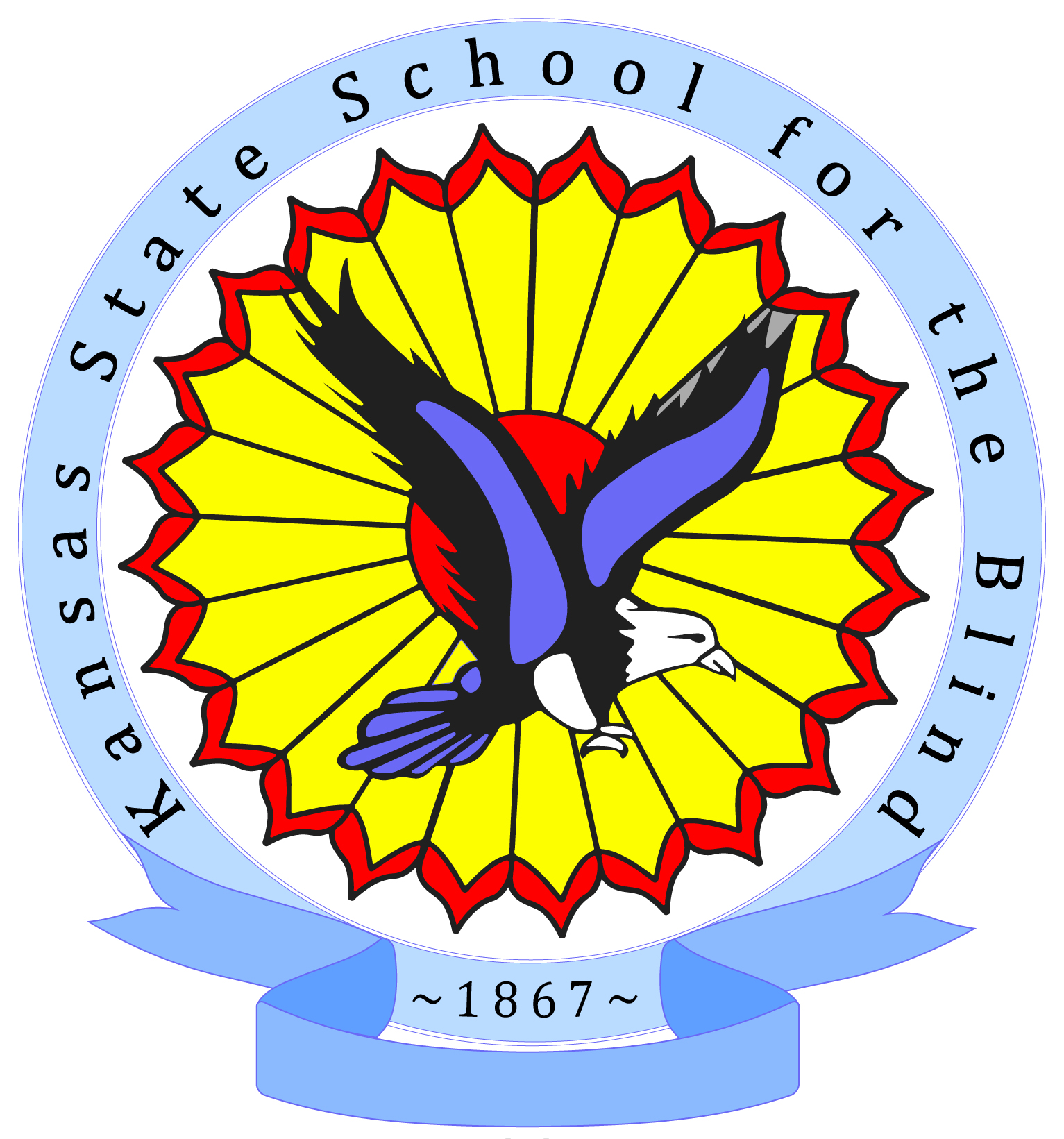 KSSB WEATHER INFORMATIONWhen adverse weather hits during the week, KSSB will remain open due to having a residential program. However, there are several other possible weather scenarios and plans of action. Please note the following: • When the weather is threatening on Sundays, administration spends much time reviewing radar and weather reports for the radius of the school from wherever our students live. We make a decision about whether to put students and/or their families on the highways on Sundays. Typically, we will close the dormitory Sunday evening and cancel classes on Monday. • Any time area school districts have a late start, KSSB will start on time at 7:55 a.m. Together, the local school district transportation director/driver and/or the parents will make the decision if the student will be in school that day. Even though KSSB is open, we encourage families to not travel in adverse conditions. This decision is totally up to the local school district personnel and parents. Regardless of what decision is made, please contact the KSSB office to let us know if the student will not be in school. • Any time area school districts have an early dismissal, KSSB will keep our daily schedule as is. However, if parents/school districts choose to come early to get their day student due to weather, please contact the office to let us know that the student needs to be dismissed earlier than their usual pick up time. • If the forecast is threatening adverse weather on a Friday, we carefully review the weather information. At times, we may decide to dismiss students on a Thursday or early on a Friday in order to return students home safely before the weather begins. • We rely on the predictions of forecasters (which are often wrong), and we have to consider weather in numerous areas of Kansas which can greatly differ. Even though KSSB may be open, we encourage families to not travel in adverse conditions. Ultimately, this decision is totally up to the local school district personnel, the drivers and parents. IF THERE IS A CHANGE IN THE KSSB SCHOOL, DORM AND/OR TRANSPORTATION SCHEDULES, PARENTS WILL BE CALLED. PLEASE BE SURE TO KEEP KSSB INFORMED OF ANY PHONE NUMBER CHANGES. KSSB – 913-305-3015Jon Harding– 913-645-5456 CELL  				Sue Pollan– 913-305-3050